Construye prismas rectangularesMateriales: cubos centrimétricos	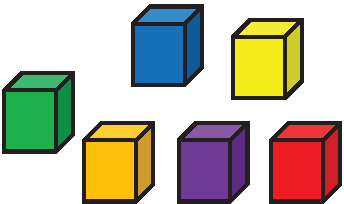 Trabaja con un compañero. Utiliza cubos centimétricos para construir un prisma rectangular con un volumen de 24cm3 .Arma la mayor cantidad de prismas rectangulares diferentes que puedas con un volumen de 24cm3.Dibuja cada prisma rectangular que hayas armado y registra sus dimensiones.¿Cómo puedes asegurarte de haber construido la mayor cantidad de prismas rectangulares posible con un volumen de 24cm3? Expica tu pensamiento.©K-5MathTeachingResources .com